附件1南洋理工大学学生海外实习项目介绍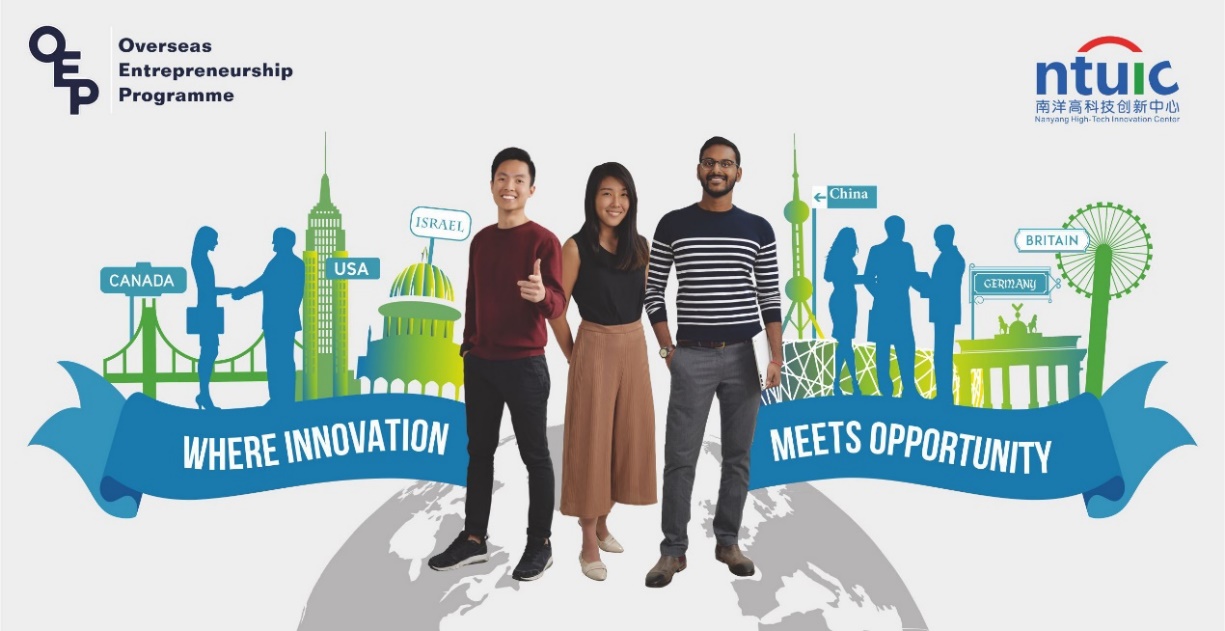 【海外创业计划（OEP）】海外创业计划（OEP）源于2013年，由时任新加坡贸易和工业部部长张志良(Teo Ser Luck)担任创业审查委员会主席时提出。委员会鼓励各大学开展海外创业实习项目。该计划主要是为有创业精神的学生在海外寻找实习机会，让他们在具有创新生态系统的海外城市近距离接触创业。通过海外实习，不仅使学生获得创业技能，还能拓宽学生的视野，丰富他们的创业经验，并帮助他们转变为具有全球视野的未来企业家领导人。南洋理工大学自2016年开展OEP项目以来，大约有500名学生在中国、英国、德国、美国和肯尼亚实习。今后，南洋高科技创新中心将负责推进其在中国长三角地区OEP的工作。【学生情况】实习对象： 大三/大四年级，对创业相关活动感兴趣，有创业经历的学生优先学生专业：工程学院、科学学院、商学院和人文与社会学学院实习时间：6个月—1年学生批次：每年八月及一月份两次 语言方面：英语（主）+中文（次）。可安排工作时间：每周工作5天/每周工作4天学习1天。我们会根据企业用人要求，推荐相关专业的实习学生，由企业面试通过后加入企业实习工作。【企业要求】在理想的情况下，合作实习企业应符合下列要求：新型领域或正在转型升级的传统行业，成立和运营不超过5年并有充足的资金。由创始人主导并具有初创创业文化，团队规模8-40人。在自身行业能提供有意义的实习机会；能够每月向学生支付实习津贴，使他们能够在当地生活；※企业无需支付签证，机票，保险等费用，只需支付实习学生每月不低于4000元的实习津贴，住宿、日常生活等由南洋高科技创新中心协助安排。【政府补贴】1. 生活补贴：实习学员每人每月按当年城镇职工月最低工资标准50%的标准享受政府生活补贴。2. 带教补贴：实习基地的带教老师根据带教实习学员人数按照每名实习学员每月150元的标准享受政府带教补贴。3. 留岗奖励补贴：对实习期满的实习人员留用率一个自然年度内达50%以上的，且与实习单位签订1年以上劳动合同、缴纳社会保险的，按每留用一人3000元的标准，给予实习单位一次性奖励补贴。【项目案例】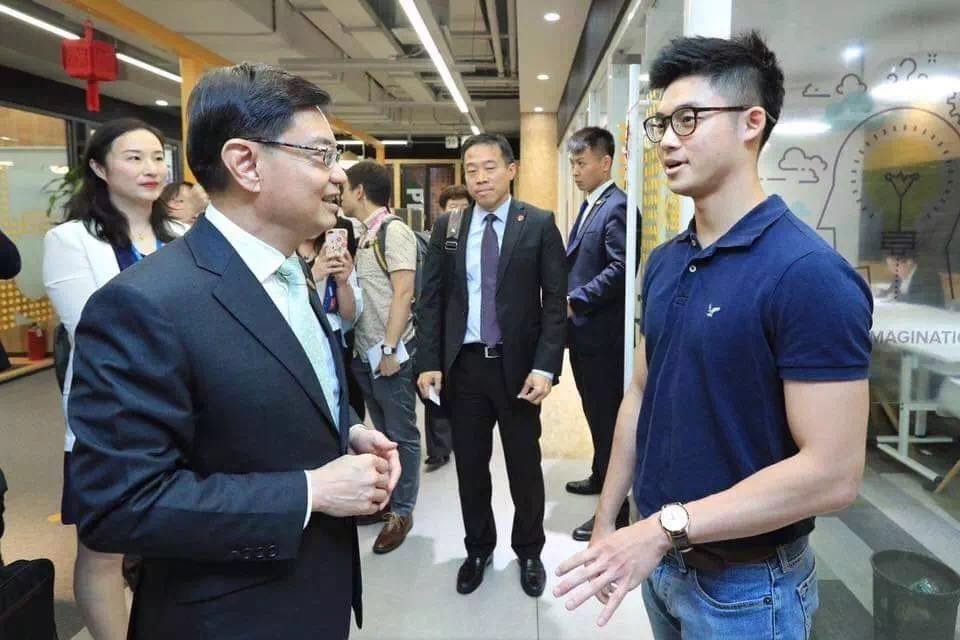 新加坡副总理王瑞杰接见我中心OEP实习生项目学生2019年5月25日，正在中国进行国事访问的新加坡副总理兼财政部长王瑞杰先生，在上海考察期间，接见了正在上海Xnode公司实习的我中心OEP项目学生Chua Song Lin。王瑞杰副总理亲切寻问了Chua Song Lin的实习、生活和项目情况，并鼓励包括Chua Song Lin在内的OEP实习生，要坚持致力于可持续的城市生活、 生物医学科学和社会需要的其他领域。附：【学校简介】 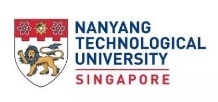 南洋理工大学，简称南大(NTU)，是新加坡一所科研密集型公立大学，拥有33,000名工程，商业，科学，人文，艺术和社会科学学院及其研究生院的本科和研究生。NTU，连续五年被QS评为世界上最好的年轻大学（50岁以下）。在2019年最新公布的世界大学排名（QS）中位列全球第11位。其工程技术专业在2019年QS学科排名中位列全球第六。其年轻的化学专业在《2018年自然指数》(Nature Index 2018)中排名第十。【中心介绍】南洋高科技创新中心（简称NTUIC）源于新加坡南洋理工大学，依托新加坡南洋理工大学的优势技术、教育资源和全球校友网络，围绕人工智能、生物医药与医疗器械、环保与新材料等重点领域，从事政府职能协作、重点项目和人才引进、产业与技术育成、投融资、教育培训和国际交流业务。【报名入口】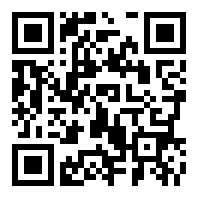 【联系人】和维枫    Breezehe@ntuic.com     185 5040 3369汪宇枫    Easonwang@ntuic.com    181 1276 7631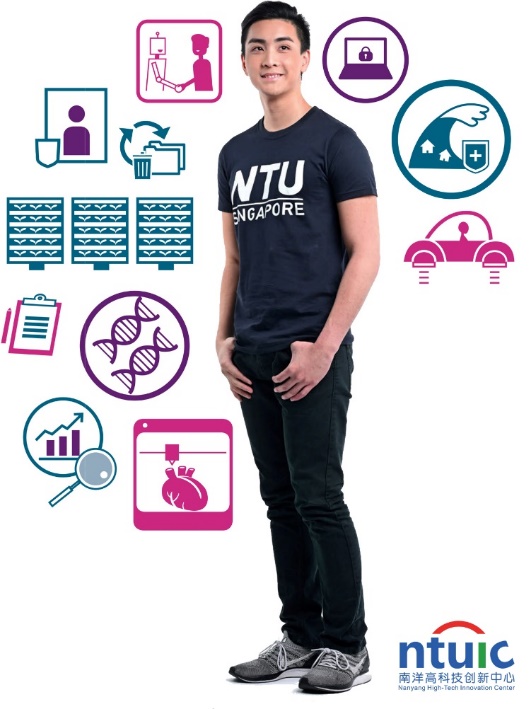 